WOJEWÓDZKI URZĄD PRACY W OPOLU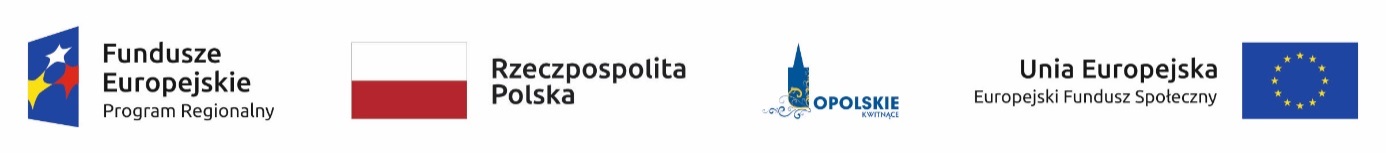 INFORMACJA DLA BENEFICJENTÓWOgłoszonego w dniu 20 kwietnia 2018r. II naboru wniosków o dofinansowanie projektów konkursowych w ramach Regionalnego Programu Operacyjnego Województwa Opolskiego na lata 2014-2020, Osi Priorytetowej VII Konkurencyjny rynek pracy, Działania 7.3 Zakładanie działalności gospodarczejDOTYCZY MINIMALNEGO WKŁADU WŁASNEGO BENEFICJENTA JAKO % WYDATKÓW KWALIFIKOWALNYCHMinimalny wkład własny beneficjenta wynosi 5% od wartości projektu pomniejszonej o środki na rozpoczęcie działalności gospodarczej (dotacje i finansowe wsparcie pomostowe).Przykład :Wartość projektu ogółem: 2 100 000,00 PLN;Środki na dotacje i finansowe wsparcie pomostowe: 1 200 000,00 PLN;Pozostałe wydatki (wartość projektu ogółem - środki na dotacje i finansowe wsparcie pomostowe):  900 000,00 PLN;Dofinansowanie z  EFS = Wartość projektu ogółem x 85% 2 100 000,00 PLN x 85% = 1 785 000,00 PLN.Minimalny wkład własny: Pozostałe wydatki (wartość projektu ogółem - środki na dotacje i finansowe wsparcie pomostowe) x 5%900 000,00 PLN x 5% = 45 000,00 PLN (tj. 2,14%);Dofinansowanie z  Budżetu Państwa = Wartość projektu ogółem – (Dofinansowanie z  EFS + Minimalny wkład własny)2 100 000,00 PLN – (1 785 000,00 PLN + 45 000,00 PLN) = 270 000,00 PLN.